Central Western Maine Workforce Development Board
Chief Elected Official Meeting
Wednesday, January 5, 2022
8:30am-9:30am
Via Zoom Video Technology
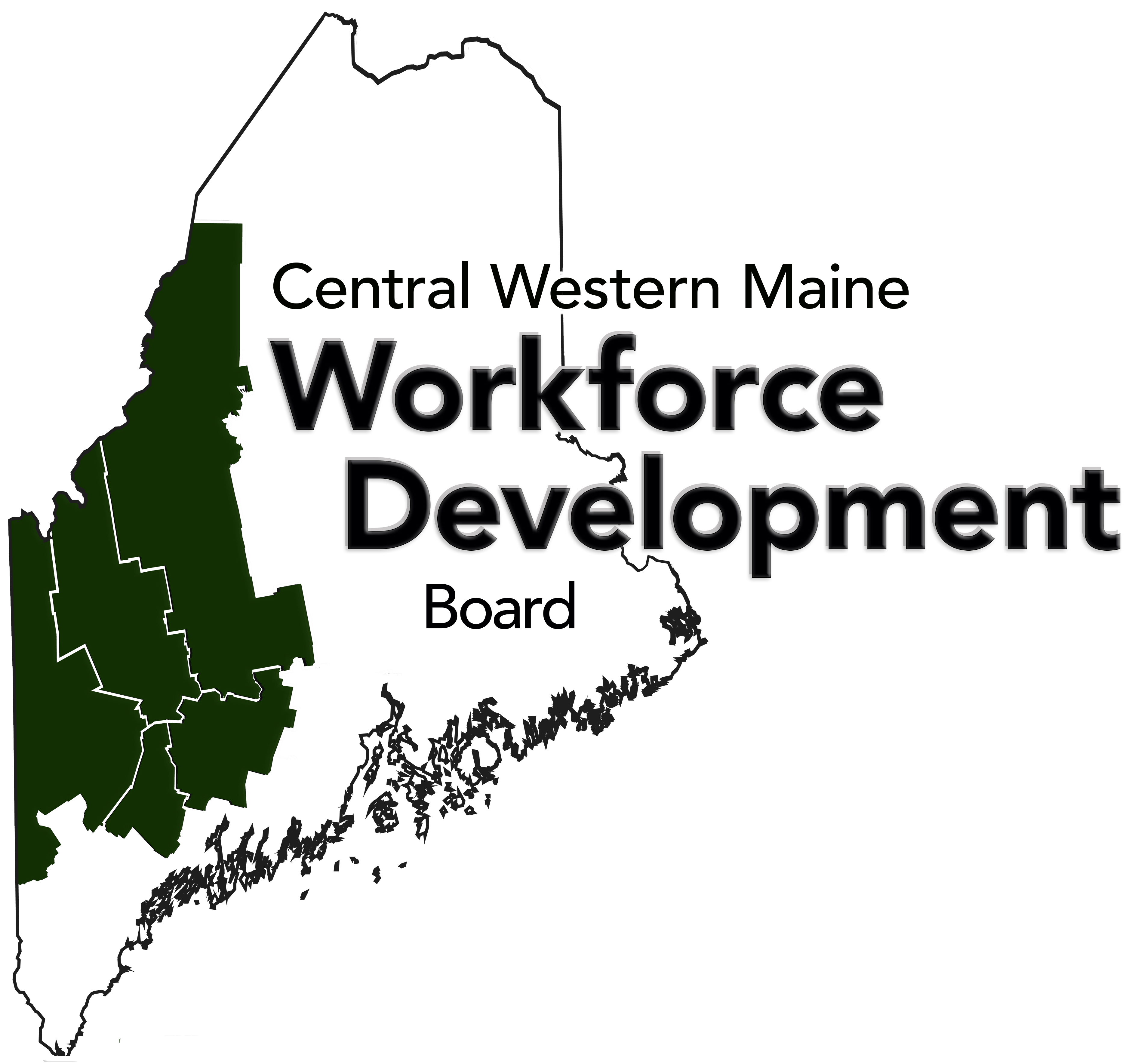 Desired Results 
1. Improve understanding of CEO Board roles and responsibilities to the CWM Region under WIOA. 
2. Ensure all CEOs have the same operational information going into 2022 for CWMWDB and CWMWI. AGENDACall to Order	Chair Sezak Review and Approve Last Meeting Minutes 	AllDiscuss Election Process for February/March - 8:35a	Chair SezakAccountant Update - 8:45a	Chair Sezak, Ms. FlandersOverview of CEO Role in WIOA - 8:55a	Ms. FlandersDiscuss Relationship with MDOL/Service Provider - 9:10a	All Performance Update - 9:20a	Ms. FlandersOpen Discussion/Any New Business - 9:25a	All Adjourn	Chair SezakAttachments
1. December 1, 2021 CEO Meeting Minutes
2. Proposed Contract with Sara McLaughlin (accountant)
3. WIOA and Local CEO Role
4. December 2021 Performance Packet 
5. 2022 CEO Meeting Schedule